РЕШЕНИЕ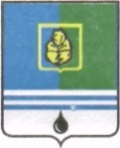 ДУМЫ ГОРОДА КОГАЛЫМАХанты-Мансийского автономного округа - ЮгрыОт «23» июня 2021 г. 							 №564-ГД О награждении В соответствии с решением Думы города Когалыма от 23.09.2014                     №456-ГД «Об утверждении Положения о наградах и почетных званиях города Когалыма», от 30.10.2014 №479-ГД «О Книге почета города Когалыма», в связи с профессиональным праздником «День медицинского работника», Дума города Когалыма РЕШИЛА:1.	Наградить Знаком отличия «За заслуги перед городом» за высокие достижения в труде на благо жителей города Когалыма, большой вклад в формирование и реализацию социальной политики города, плодотворную деятельность, направленную на решение городских проблем, за заслуги в сфере общественной деятельности и значительный вклад в развитие местного самоуправления Поклонцеву Ирину Михайловну, директора – главного врача филиала общества с ограниченной ответственностью «ИНСТИТУТ УПРАВЛЕНИЯ МЕДИЦИНСКИМИ РИСКАМИ И ОПТИМИЗАЦИИ СТРАХОВАНИЯ» в городе Когалым (филиал ООО «МЕДИС» в г. Когалым), депутата Думы города Когалыма.2. Наградить Почетной грамотой Думы города Когалыма за многолетний добросовестный труд, высокий профессионализм, вклад в охрану здоровья и жизни населения города Когалыма:Бойко Людмилу Всеволодовну, врача-терапевта отделения медицинской профилактики бюджетного учреждения Ханты-Мансийского автономного округа - Югры «Когалымская городская больница»; - Колесникову Светлану Анатольевну, заведующего – врача – терапевта приемного отделения бюджетного учреждения Ханты-Мансийского автономного округа - Югры «Когалымская городская больница»; - Спиренкову Татьяну Георгиевну, медицинскую сестру отдела контроля качества медицинской деятельности бюджетного учреждения Ханты-Мансийского автономного округа - Югры «Когалымская городская больница».3. Произвести выплату единовременного денежного поощрения в размере 8046 (восемь тысяч сорок шесть) рублей награжденному Знаком отличия «За заслуги перед городом» с удержанием налога согласно действующему законодательству Российской Федерации.Произвести выплату единовременного денежного поощрения в размере 5747 (пять тысяч семьсот сорок семь) рублей награжденным Почетной грамотой Думы города Когалыма с удержанием налога согласно действующему законодательству Российской Федерации.Финансирование расходов, связанных с реализацией настоящего решения, произвести за счет средств бюджета города Когалыма в пределах сметы расходов на содержание Думы города Когалыма, утверждённой на 2021 год.Администрации города Когалыма организовать работу по занесению в Книгу Почета города Когалыма гражданина, указанного в пункте 1 настоящего решения.Опубликовать настоящее решение в газете «Когалымский вестник».Председатель Думы города Когалыма 					   А.Ю.Говорищева